Publicado en Madrid el 18/06/2019 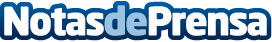 La Fundación Corell analiza los principales cambios en la normativa ADR 2019Las modificaciones en el ADR tienen como objetivo armonizar las condiciones de la operativa de transporte de mercancías peligrosas a nivel intermodal e internacionalDatos de contacto:Noelia Perlacia915191005Nota de prensa publicada en: https://www.notasdeprensa.es/la-fundacion-corell-analiza-los-principales Categorias: Nacional Finanzas Logística Consumo Industria Automotriz http://www.notasdeprensa.es